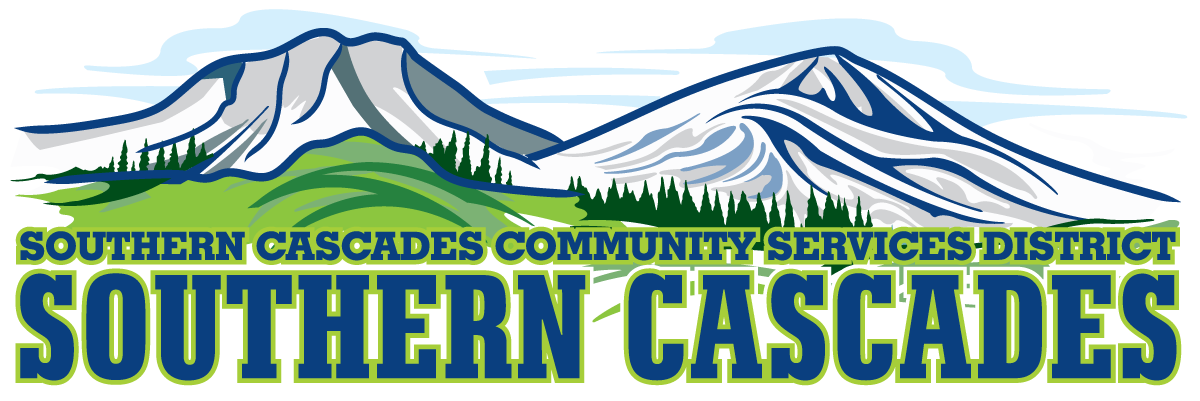 Conference RoomSouthern Cascades Operations Base and Training Center205 Ash Valley Road, Adin, CA 96006July 17, 2023   5: 00 PM           Regular Board Meeting AgendaCall to OrderPledge of Allegiance3.0 Roll Call and Establishment of a Quorum of the Board of Directors4.0 Deletions /Additions and Approval of Agenda5.0 Public Comment:  This is the time set aside for citizens to address the Board on matters on the consent agenda and matters not otherwise on the agenda.  Comments should be limited to matters within the jurisdiction of the Board.  If your comment concerns an item shown on the agenda.  Please address the Board after that item is open for public comment. By law, the Board cannot take action on matters that are not on the agenda.  The chair reserves the right to limit the duration of each speaker to three minutes.  The speaker may not cede their time.   Agenda items with times listed, will be considered at that time.  All other items, will be considered as listed on the agenda or as deemed necessary by the Chairperson.6.0 CLOSED SESSION- Per Government Code 54957, Public Employee Performance Evaluation- District General Administrator7.0 Reconvene to Open Session	7.1 Instruction is given to staff as a result of Closed Session8.0 Information/Discussion9.0 Consent Agenda	9.1 Approve Regular Board Meeting minutes for June 19, 202310.0   Reports10.1 Finance Committee Report10.2 CFO Report10.3 District Operations Analyst Report10.4 Education Division Manager Report10.5 HTS Supervisor Report   10.6 EMS Division Manager Report10.7 District General Administrator Report10.8 Board Reports 11.0 Consideration/ Action  Approve Resolution 23-01 for 2023-2024 Tax Roll for Lassen County11.2  Approve Resolution 23-02 for 2023-2024 Tax Roll for Modoc County 11.3   Approve Prop 218 Certification for Modoc County for Tax Year 2023-202411.4   Approve Prop 218 Certification for Lassen County for Tax Year 2023-   2024	11.5 Approve Revised Substance Abuse Policy11.6 Approve Permission for Substance Screening Revision11.7 Approve Revised Organizational Chart11.8 Approve VC3 Contract12.0 Correspondence13.0 AdjournmentParties with a disability as provided by the American Disabilities Act who require special accommodations or aides in order to participate in the public meeting should make the request by calling 530 299 3110 at least 24 hours prior to the meeting. Posted at Southern Cascades Operations Base and Training Center Foyer and the SCCSD Web Site July 14, 2023.   